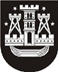 KLAIPĖDOS MIESTO SAVIVALDYBĖS TARYBASPRENDIMASDĖL VALSTYBINĖS kitos paskirties ŽEMĖS SKLYPų perdavimo VALDYTI, naudoti ir disponuoti PATIKĖJIMO TEISE klaipėdos miesto savivaldybei2021 m. rugsėjo 30 d. Nr. T2-208KlaipėdaVadovaudamasi Lietuvos Respublikos vietos savivaldos įstatymo 16 straipsnio 2 dalies 27 punktu, Lietuvos Respublikos žemės įstatymo 7 straipsnio 2 dalimi ir Valstybinės žemės sklypų perdavimo valdyti patikėjimo teise savivaldybėms taisyklėmis, patvirtintomis Lietuvos Respublikos Vyriausybės . rugsėjo 10 d. nutarimu Nr. 1418 „Dėl Valstybinės žemės sklypų perdavimo valdyti patikėjimo teise savivaldybėms tvarkos patvirtinimo“, Klaipėdos miesto savivaldybės taryba nusprendžia:Prašyti Nacionalinės žemės tarnybos prie Žemės ūkio ministerijos perduoti Klaipėdos miesto savivaldybei valstybinės kitos paskirties, susiekimo ir inžinerinių tinklų koridorių teritorijos naudojimo būdo, žemės sklypus, esančius Klaipėdos mieste, valdyti, naudoti ir disponuoti patikėjimo teise gatvėms ir vietiniams keliams eksploatuoti:0,2927 ha žemės sklypą (unikalus Nr. 4400-5433-5150, kadastro Nr. 2101/7001:66), – Pušyno gatvės eksploatacijai;0,0575 ha žemės sklypą (unikalus Nr. 4400-5617-3834, kadastro Nr. 2101/7001:68), – Aukštosios gatvės eksploatacijai;0,1178 ha žemės sklypą (unikalus Nr. 4400-5617-3783, kadastro Nr. 2101/7001:69), – Aukštosios gatvės eksploatacijai;0,1945 ha žemės sklypą (unikalus Nr. 4400-5611-2910, kadastro Nr. 2101/7001:70), – Didžiosios Vandens gatvės eksploatacijai;0,3654 ha žemės sklypą (unikalus Nr. 4400-5611-1834, kadastro Nr. 2101/7001:71), – Sukilėlių gatvės eksploatacijai;0,1524 ha žemės sklypą (unikalus Nr. 4400-5616-5105, kadastro Nr. 2101/7001:72), – Teatro gatvės eksploatacijai;0,5169 ha žemės sklypą (unikalus Nr. 4400-5611-1801, kadastro Nr. 2101/7001:73), – Turgaus gatvės eksploatacijai;0,4087 ha žemės sklypą (unikalus Nr. 4400-5616-5616, kadastro Nr. 2101/7001:74), – Žvejų gatvės eksploatacijai. Savivaldybės mero pavaduotojas Arvydas Cesiulis